$1500 Table Package
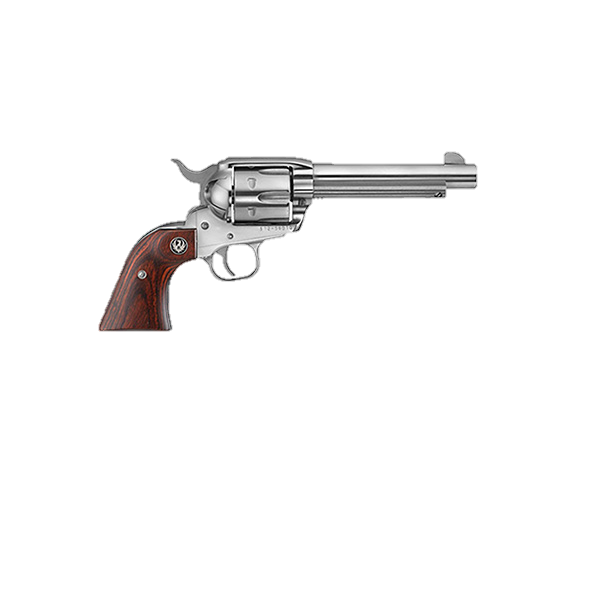 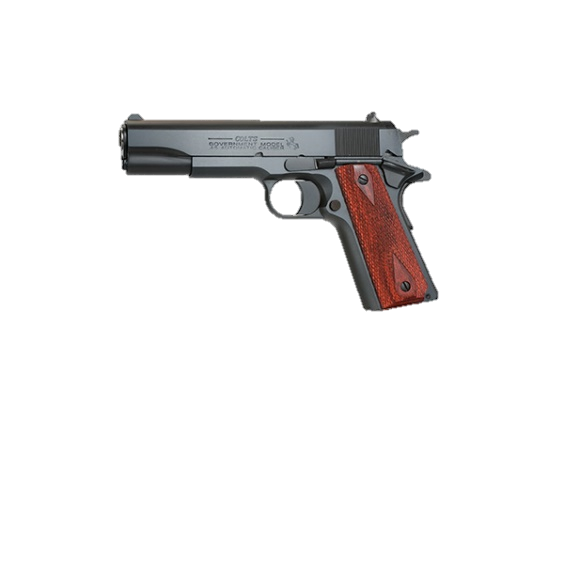 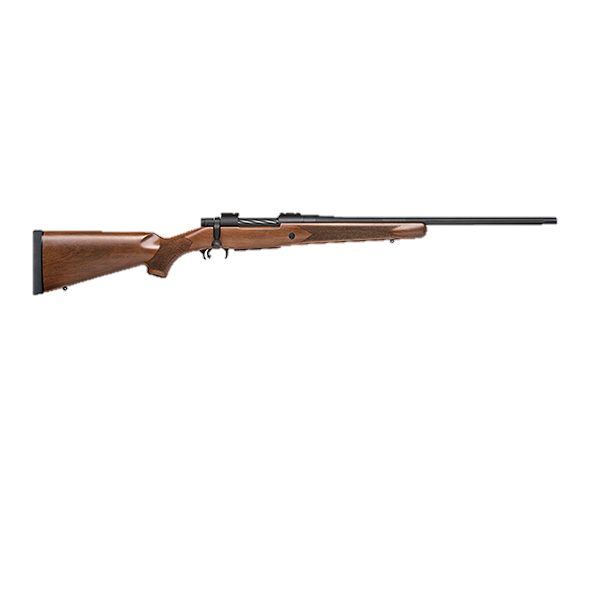 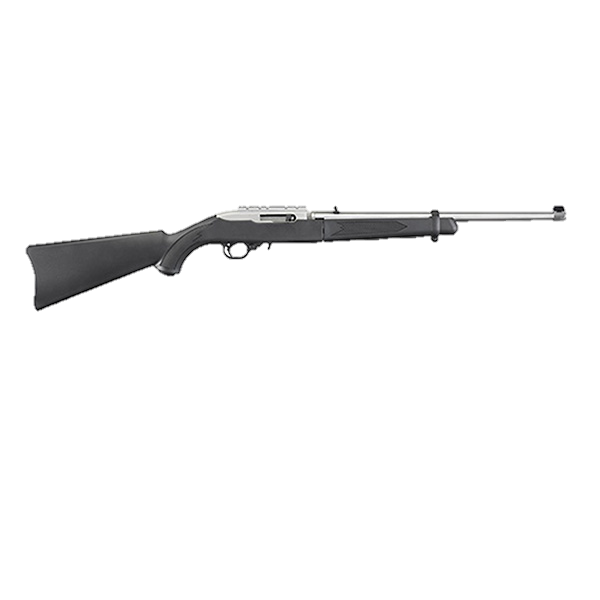 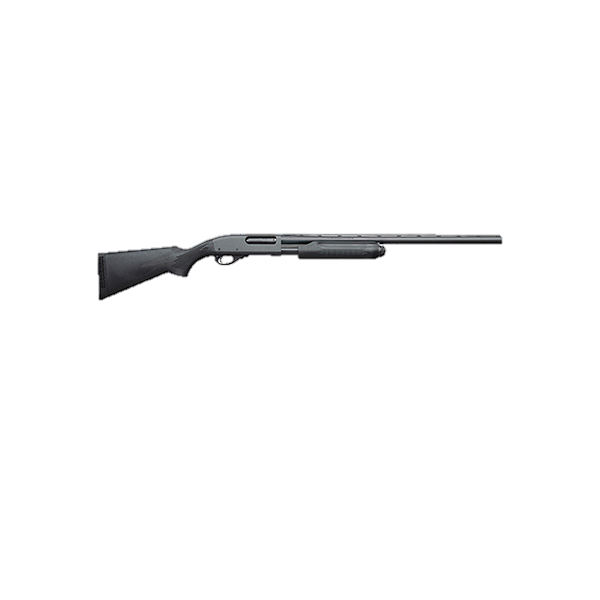 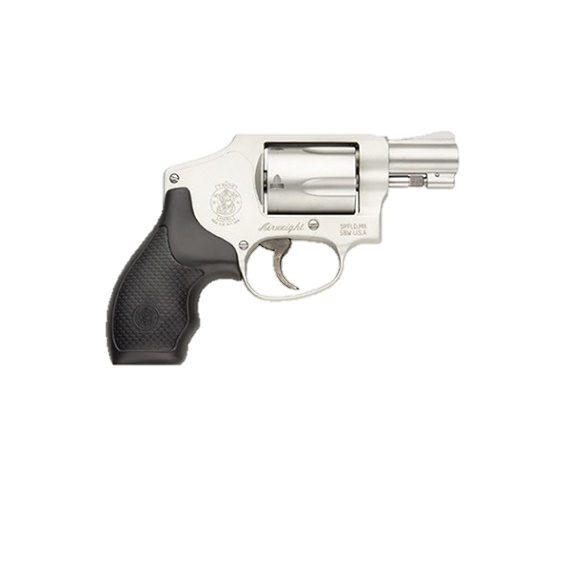 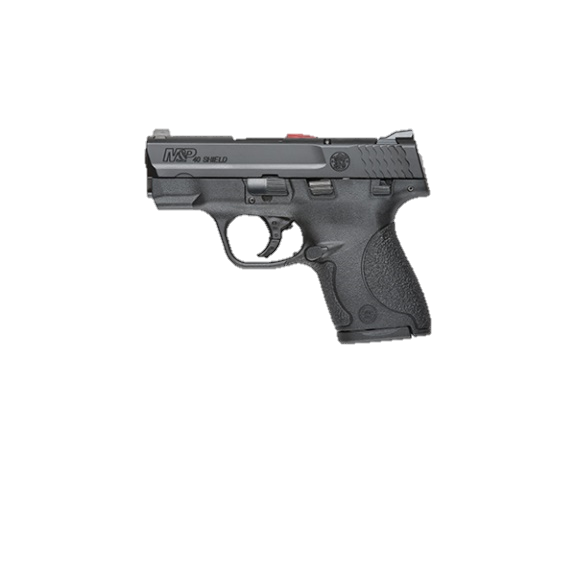 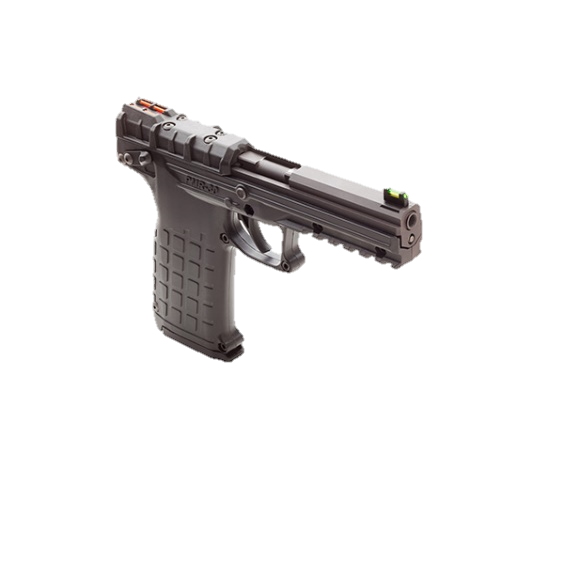 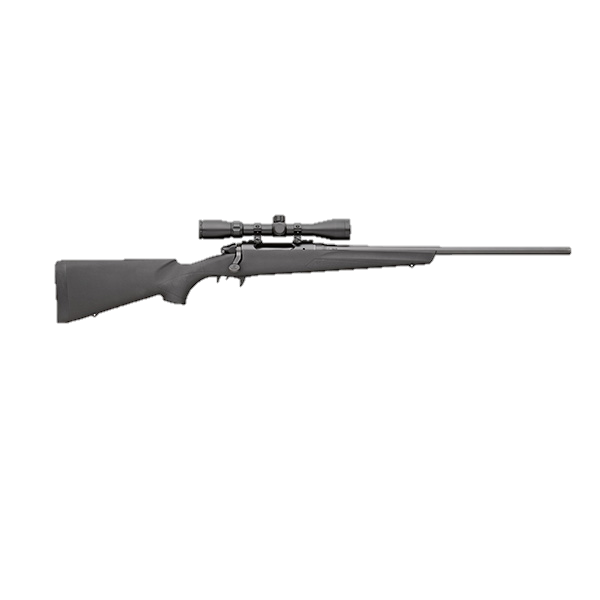 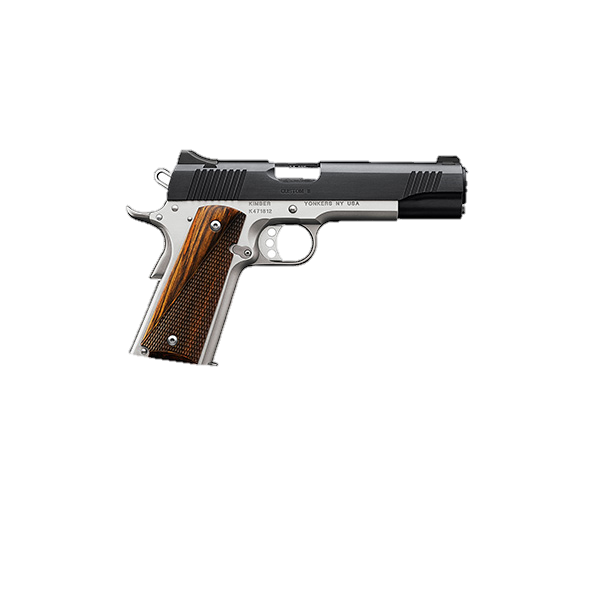 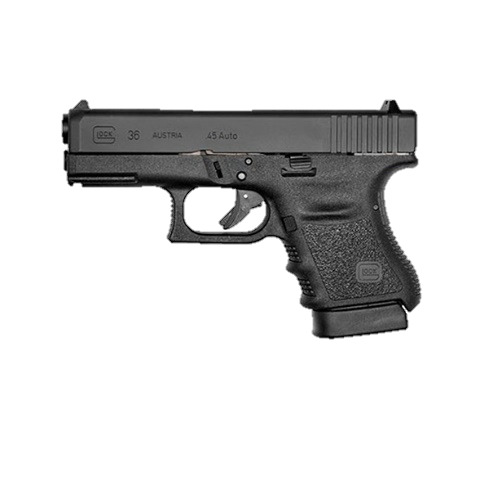 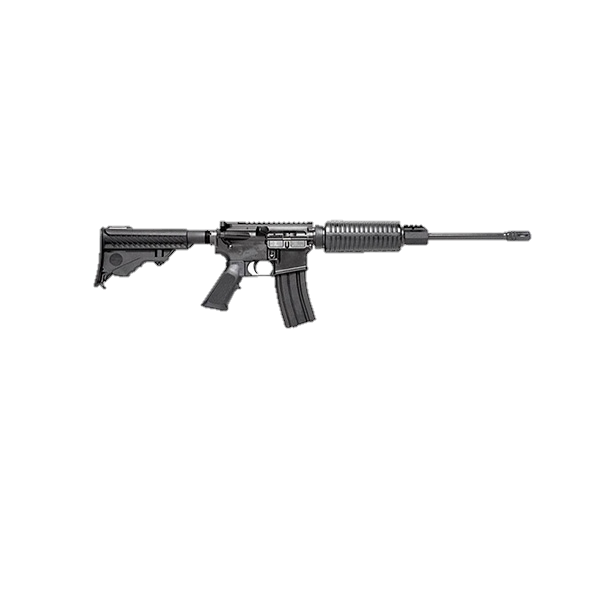 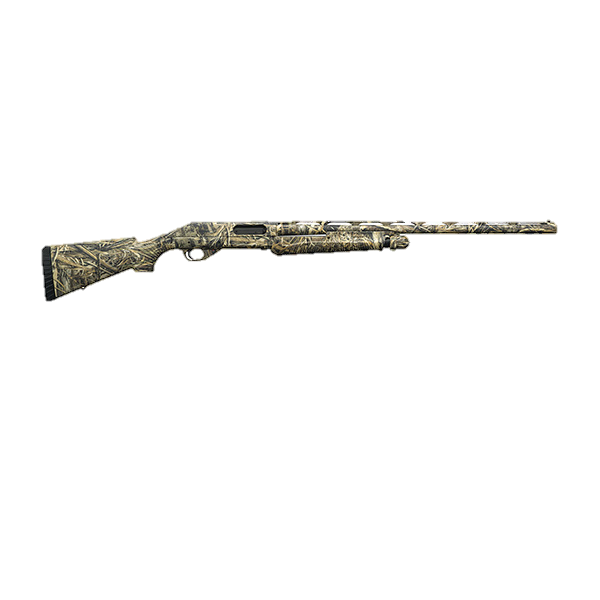 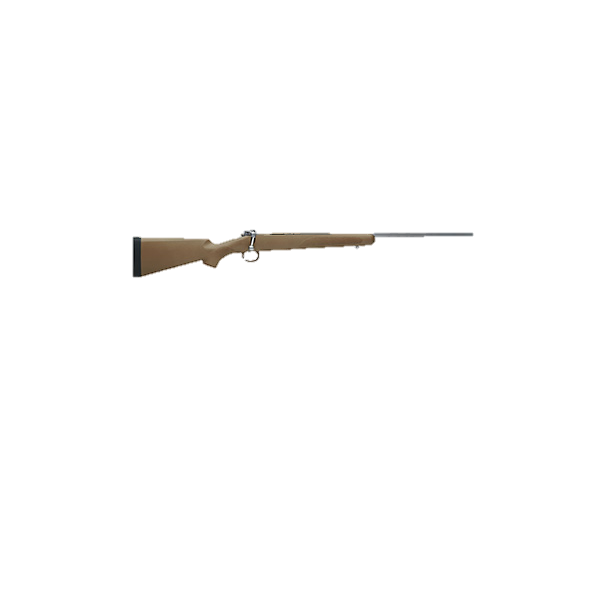 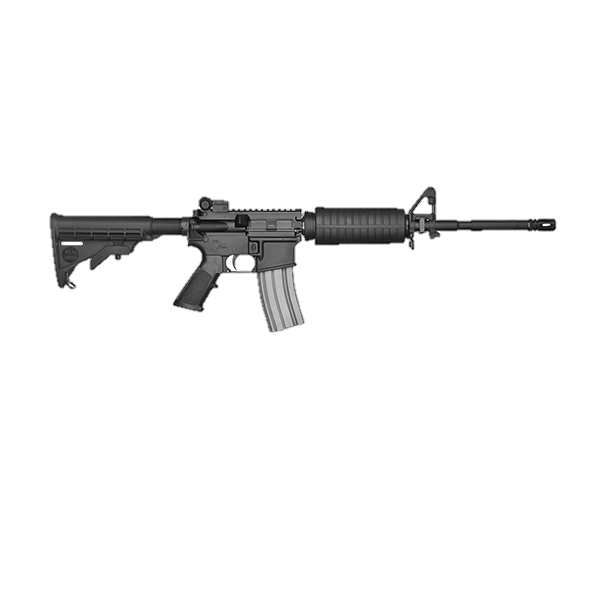 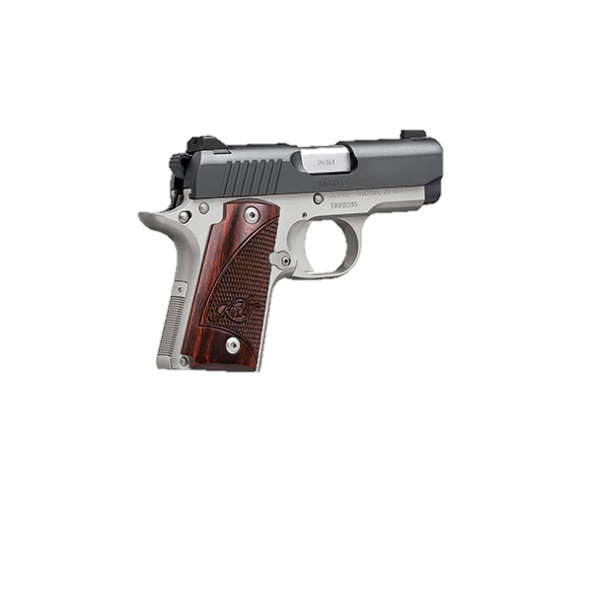 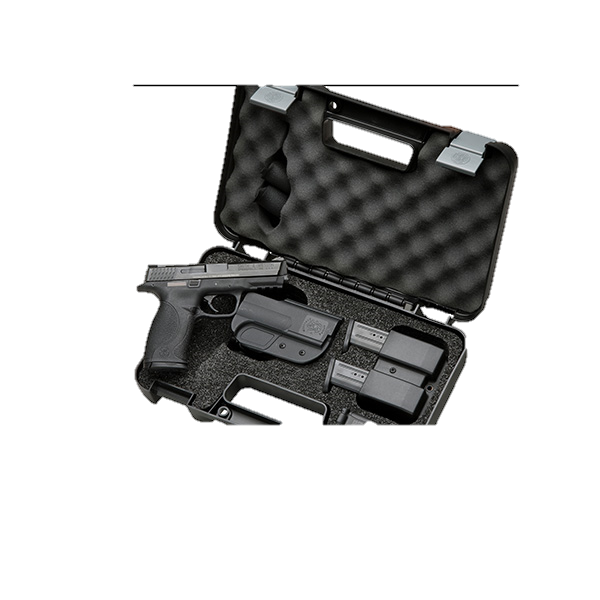 